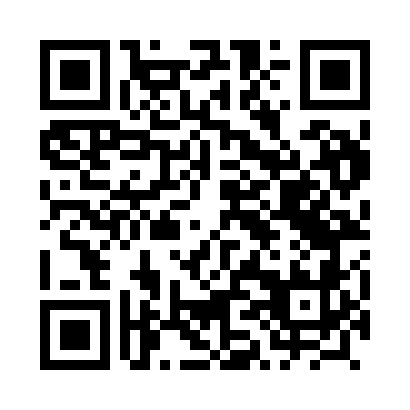 Prayer times for Popielno, PolandWed 1 May 2024 - Fri 31 May 2024High Latitude Method: Angle Based RulePrayer Calculation Method: Muslim World LeagueAsar Calculation Method: HanafiPrayer times provided by https://www.salahtimes.comDateDayFajrSunriseDhuhrAsrMaghribIsha1Wed2:385:1912:495:588:2010:482Thu2:365:1712:495:598:2210:523Fri2:365:1512:496:008:2410:544Sat2:355:1312:496:018:2510:555Sun2:345:1112:496:028:2710:566Mon2:335:0912:496:038:2910:567Tue2:325:0712:496:048:3110:578Wed2:325:0612:486:058:3210:589Thu2:315:0412:486:068:3410:5810Fri2:305:0212:486:078:3610:5911Sat2:295:0012:486:088:3711:0012Sun2:294:5912:486:098:3911:0013Mon2:284:5712:486:108:4111:0114Tue2:274:5512:486:118:4211:0215Wed2:274:5412:486:128:4411:0316Thu2:264:5212:486:138:4511:0317Fri2:264:5112:486:148:4711:0418Sat2:254:4912:486:158:4811:0519Sun2:244:4812:496:158:5011:0520Mon2:244:4612:496:168:5111:0621Tue2:234:4512:496:178:5311:0722Wed2:234:4412:496:188:5411:0723Thu2:234:4312:496:198:5611:0824Fri2:224:4112:496:208:5711:0925Sat2:224:4012:496:208:5911:0926Sun2:214:3912:496:219:0011:1027Mon2:214:3812:496:229:0111:1128Tue2:214:3712:496:239:0211:1129Wed2:204:3612:506:249:0411:1230Thu2:204:3512:506:249:0511:1231Fri2:204:3412:506:259:0611:13